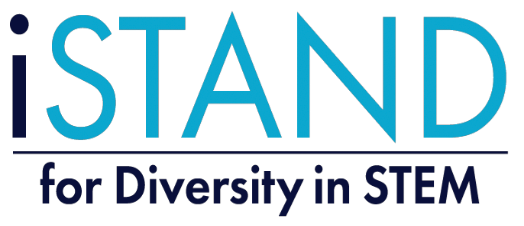 Neuroscience ReflexesWhy do we have reflexes?What are the three major steps in a reflex?What type of reflex is the knee-jerk reflex? (Hint: how many synapse(s) does it have)What type of reflex is the withdrawal reflex? (Hint: how many synapse(s) does it have)What parts of the body are involved with a reflex?Why is the brain not involved with a reflex? 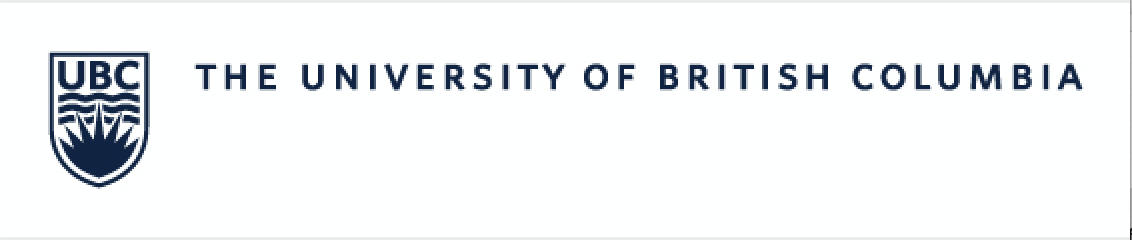 